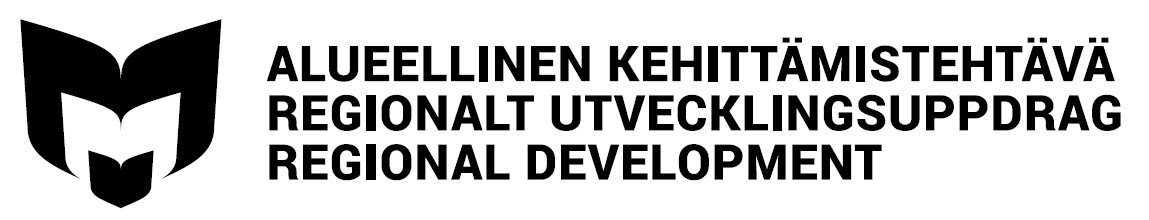 Svenska samarbetsgruppen för utvecklingsuppdragMÖTESPROTOKOLL Tid: 21.3.2019. kl. 13Plats: SkypeDeltagare: 	(X) Susanne Ahlroth, RFV (ordf.)	(X) Karoline Berg, Helsingfors stadsbibliotek	(-) Anneli Haapaharju, Vasa stadsbibliotek	(X) Catharina Latvala, Borgå stadsbibliotek	(X) Anna-Maria Malm, Biblioteken.fi (sekr.)	(X) Jan Nyström, Borgå stadsbibliotek (en del av mötet)(X) Pauliina Sandberg, Åbo stadsbibliotek Anmälningsärenden, aktuelltPM från föregående möteFortsättning på verksamhetsplaneringen för 2019Språkstöd och språkbadEn text om arbetskraftsutbytet som språkbad kunde publiceras i bloggen Vuorosanoja-Repliker. Catharina skriver texten, vi ser alla igenom, Mia editerar den och sätter in i bloggen. Texten kunde också översättas till finska.Borgå kontaktar Bibban och Kirjastolehti och föreslår att de skriver artiklar om arbetskraftsutbyte. Det finns en blogg om utbytet som man kan länka till: https://vaihteluvirkistaa.wordpress.com/Den svenskspråkiga koordinatorn för läsrörelsen, Belinda Kardén har börjat sitt arbete. Information på kommande till biblioteken. Susanne frågar om Belinda kan komma med på vårt möte den 3.6 kl. 11. Om det passar henne håller vi mötet på Regionförvaltningsverket i Helsingfors istället för på Skype. SpråköarBorgå ordnar möte för språköbiblioteken i Nyland i maj/början av juni. Susanne frågar Asko/Rebekka om Åbo och språköbiblioteken i regionen kommer med på mötet. Barnbiblioteksdag i södra Finlandordnas 3.4 i Åbo. Annons sätts in på Biblioteken.fi. FSBF:s biblioteksdagar 9.-10.5 i Larsmo, Nykarleby, PedersöreÅke biblioteken har blivit ombedda att presentera sig.Ur programmet:Torsdag 9.515.30-16.15      Utvecklingsbiblioteken: Vem är vi, vad gör vi, vad borde vi göra?Diskussion och reflektion kring dagens temanGemensam presentation. Vilka vi är och vad vi gör. Vad är Åke? Vad behövs på ett finlandssvenskt plan? Under den första punkten Vem är vi, vad gör vi? kunde alla ÅKE-bibliotek presentera sig och så kunde vi presentera oss som samarbetsgrupp och vad vi gjort och vilka planer vi nu har. Vår presentation skulle sen övergå till en diskussion (16.15) med den tredje frågan i rubriken vad bör vi göra? Susanne kontaktar Anneli och Jimmy och ber dem utveckla diskussionen vad borde vi göra?Utvidgat möte med FSBF, ÅA och Tritonia 17.4 Mötet hålls i Åbo stadsbibliotek i nya delen i 3:dje våningen. Vi träffas i aulan. Program: ca kl. 10 -12.15 vårt eget möte. Päivi Litmanen-Peitsala kommer kl. 11.30 och diskuterar digistöd, kl. 12.15-13 lunch. kl. 13-15.30 gemensamt möte med FSBF, ÅA och Tritonia (presentation av samarbetsgruppen, marknadsföring av våra program, Susanne berättar om kulturfondens utredning om biblioteksutbildningen)Gemensam fortbildningmodeller för samarbete med olika aktörer: när, var, vad?Hösten 2019. Turné i Åbo, Vasa och Helsingfors.  Vi bjuder in olika samarbetspartners att berätta om samarbete ur deras synvinkel. t.ex. förlag, samarbetsparterna i Vasa littfest, Borgås barnlitteraturfestival och Helsingfors läskamrat-program. Någon av oss skulle kanske sätta in sig i och presentera DOKK1:ans samarbetsnivåer och spelregler för samarbete?I början kunde det vara en mera teoretisk presentation: Vad är samarbete/partnerskap? Sedan kunde vi ha olika block så som förlag, skolsamarbete, litteraturfestivaler där biblioteken är med som samarbetspart och medier. Vi slår fast datumen för fortbildningsdagarna på mötet den 17.4. På mötet 3.6 planerar vi noggrannare turnén. Inför det mötet förbereder var och en innehåll och samlar idéer. Susanne funderar på någon som skulle kunna hålla inledningen. Vi slår fast blocken på mötet. Vi ska marknadsföra också till finskspråkiga kolleger. Boktips och bokprat, turné eller fortbildningsdag i Tammerfors: när, var, vad?Vi ordnar ovanstående fortbildning våren 2020. Broschyr om samarbetsgruppenVi behandlar broschyren på vårt följande möte 17.4. Det skulle vara bra att få ett utkast innan dess. Susanne mailar Anneli och Jimmy. Vi funderar på texten tillsammans. Övriga ärendenI Borgå planerar man förnyelse av utrymmen tillsammans med kunderna. Karoline söker en reservperson för sig själv som kunde delta i samarbetsgruppens möte när Karoline har förhinder. -  Evenemang:24.4 kurs om upphovsrätt i Helsingfors. Om hur man får använda texter, bilder, osv. 3.5 Diskussion mellan VAKE, AKE Borgå och RFV i Borgå15 - 17.5 Sveriges biblioteksdagar: tema kompetens. Susanne och Pauliina deltar27.5 Susanne och Pauliina besöker tillsammans med Åbo AKE Kimito, Dalsbruk och Västanfjärd. 20-21.11 Nordisk seminarium i Helsingfors på kulturkontakt Nord om barnens perspektiv i bibliotekstjänster.Följande möten Följande möte hålls den 17.4 kl. 10 i Åbo stadsbibliotek i nya delen, 3:dje våningen. Vi träffas i aulan.